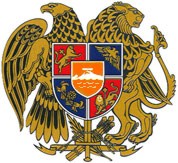 ՀԱՅԱՍՏԱՆԻ ՀԱՆՐԱՊԵՏՈՒԹՅՈՒՆ ԿՈՏԱՅՔԻ ՄԱՐԶ ԲՅՈՒՐԵՂԱՎԱՆ ՀԱՄԱՅՆՔ(ՀՀ մարզ, համայնք) ՇԻՆԱՐԱՐՈՒԹՅԱՆ ԹՈՒՅԼՏՎՈՒԹՅՈՒՆ N11   14 նոյեմբեր   2019 թ.Տրված է կառուցապատող Դավիթ Գուրգենի Մհերյանին (ք.Երևան Նոր-Նորք 8նզ. 20շ. 5բն. բն.), հեռ.094265150 –ին  Հայաստանի Հանրապետության Կոտայքի մարզ համայնք Բյուրեղավան գյուղ Նուռնուս 6-րդ փողոց 8 (ծածկագիր՝ 07-051-0007-0023, վկայական N29082019-07-0066) հասցեի բնակելի կառուցապատման հողամասում բնակելի նպատակային նշանակության 1 (մեկ) հարկանի բնակելի տան, խորդանոցի և պարսպի __________________
 ֆիզիկական անձի անունը, ազգանունը, հասցեն, հողամասի գտնվելու վայրը)___________________________(II կատեգորիա)___________________________________________________ օբյեկտի(օբյեկտի անվանումը, ռիսկայնության աստիճանը (կատեգորիան), հակիրճ բնութագիրը, հիմնական ցուցանիշները)_____________կառուցման__________________ շինարարական աշխատանքների կատարման, այդ թվում՝ (նոր կառուցման, վերակառուցման, վերականգնման, ուժեղացման և այլն) կառուցապատվող հողամասի գլխավոր հատակագծի վրա նշված ոչ հիմնական կառույցների ______________________________________________________________----------------------___________________________ տեղադրման համար: (նշվում են ոչ հիմնական կառույցների անվանումները)1. Օբյեկտի նախագծային փաստաթղթերը`1) մշակվել են «Կոտայքնախագիծ», սահմանափակ պատասխանատվությամբ  (նախագծային փաստաթղթերի փուլը, նախագծային աշխատանքների_ ընկերության     (լիցենզիա՝ N 8795) ____________________կողմից.կապալառուի անվանումը, լիցենզիայի համարը)2) ստացել է (են) ___. __.____թ . N ___  փորձագիտական դրական եզրակացությունը (եզրակացությունները)_________________________________________________________________________________________(նշել փորձաքննության տեսակը)__________________________________________________ կողմից (նշել փորձաքննության մարմնի (մարմինների) անվանումը, լիցենզիայի համարը)կամ3) սահմանված կարգով համաձայնեցվել են իրավասու մարմնի, օրենքով սահմանված այլ շահագրգիռ մարմինների _Բյուրրեղավան համայնքի______________________________________________________________________ հետ:2. Շինարարական աշխատանքներն իրականացնել _24 ամիս  ընթացքում՝Ներառյալ ավարտական ակտի տրամադրման համար ավարտված շինարարական օբյեկտն ընդունող հանձնաժողովի աշխատանքի համար նախատեսվող ժամկետը:2.1. Ապահովել օբյեկտի շահագործման թույլտվության ստացումը՝[] ավարտական ակտի տրամադրումից------------------------ ամսվա ընթացքում [+] ավարտական ակտի տրամադրման օրը:Ներառյալ ավարտված շինարարական օբյեկտն ընդունող հանձնաժողովի աշխատանքի համար նախատեսվող ժամկետը:3. Շինարարության վարման մատյանը բաղկացած է 14 թերթից, կարված ևդրոշմակնքված է ______________Բյուրեղավանի համայնքապետարանի________________________ կողմից:(իրավասու մարմնի անվանումը)4. Նախագծային փաստաթղթերը փոփոխվել են (լրացվում է N 1 հավելվածի 108-րդ կետով նախատեսված դեպքերում) _________________________________________ կողմից (նախագծային աշխատանքների կապալառուի անվանումը, լիցենզիայի համարը)շահագրգիռ մարմինների ____________________________________________________ հետ: (նշել օրենքով սահմանված համաձայնեցնող մարմինների անվանումները)5. Հատուկ պայմաններ`1) կառուցապատողը, նախքան շինարարությունն սկսելը, ինչպես նաև դրա ընթացքում, պարտավոր է հասցվելիք վնասների փոխհատուցման համար համաձայնության գալ կառուցապատման հետևանքով վնասներ կրող սուբյեկտների հետ.2) շինարարության թույլտվությամբ սահմանված ժամկետներում կառուցապատումը չավարտելու դեպքում գործում են N 1 հավելվածի 123-126-րդ կետերով սահմանված պահանջները.3) (լրացվում է N 1 հավելվածի 84-րդ կետով սահմանված դեպքերում) սույն թույլտվությունը տրվել է սահմանված կարգով հաստատված «Նախագիծ» փուլի հիման վրա, որին հաջորդող «Աշխատանքային փաստաթղթեր» փուլը պետք է ապահովի հաստատված փուլով ընդունված լուծումները և աշխատանքների իրականացման հաջորդականությունը______________________________________________________________________________________________________________________________________________________________ :(նշվում են նախապատրաստական, հողային, շինմոնտաժային աշխատանքները և այլ աշխատանքներ)6. (լրացվում է N 1 հավելվածի 116-րդ կետով սահմանված դեպքերում)Հաշվի առնելով, որ կառուցվող օբյեկտի շինարարությունը հնարավոր չէ առանց գլխավոր հատակագծի վրա ___________________________________ համարների տակ նշված շենքի (շենքերի) և կամ շինության (շինությունների) ______________________________________________________________________ քանդման`(նշվում են ամբողջությամբ կամ մասամբ քանդման ենթակա օբյեկտները, դրանց հիմնականցուցանիշները, ընդհանուր մակերեսը, հարկայնությունը, շինանյութերը և այլն)սեփականատիրոջը (օգտագործողին) _______________________________________________________ տրված սույն (նշվում է պետական գրանցման վկայականի համարը)թույլտվությունը նաև քանդման թույլտվություն է:Օբյեկտի քանդման աշխատանքներն իրականացնել նախագծային փաստաթղթերով ամրագրված հաջորդականությամբ:7. Այլ պայմաններ _________________________________________________________________________________________: (նշվում են իրավական ակտերով և (կամ) պայմանագրով նախատեսված այլ պայմանները)8. Կառուցապատողը շինարարական (քանդման, ապամոնտաժման) աշխատանքներն սկսելուց առնվազն 3 օր առաջ, համաձայն N 5 հավելվածի N 2-5 ձևի, տեղեկացնում է իրավասու մարմնին:9. Թույլտվության հիման վրա ցանկացած շինարարական և զուգահեռ աշխատանք կարող է իրականացվել բացառապես Հայաստանի Հանրապետության օրենսդրությանը, նախագծային փաստաթղթերին և նորմատիվ-տեխնիկական պահանջներին համապատասխան:ՀԱՅԱՍՏԱՆԻ ՀԱՆՐԱՊԵՏՈՒԹՅԱՆ  ԿՈՏԱՅՔԻ ՄԱՐԶԻԿ. Տ. Մ. ԵղիազարյանՀեռ. 022265205(իրավաբանական անձի անվանումը, պետական գրանցման վկայականի համարը,նախագիծը թողարկող պատասխանատու կապալառուի երաշխավորագիրը`_Երաշխավորագիր N19/21 տրված 20.09.2019թ.,  (նշել նախագիծը թողարկող պատասխանատու 
կապալառուի երաշխավորության պայմանագրի համարը) (նշել մարմինների անվանումները և համաձայնեցման ժամկետները)(նշել շինարարության նորմատիվային տևողությունը)և սահմանված կարգով համաձայնեցվել իրավասու մարմնի______________________________________ և այլ 
(նշել իրավասու մարմնի անվանումը) ԲՅՈՒՐԵՂԱՎԱՆ ՀԱՄԱՅՆՔԻ ՂԵԿԱՎԱՐ      __________________________
                                                                                    (ստորագրությունը)Հ. ԲԱԼԱՍՅԱՆ
(անունը, ազգանունը)  